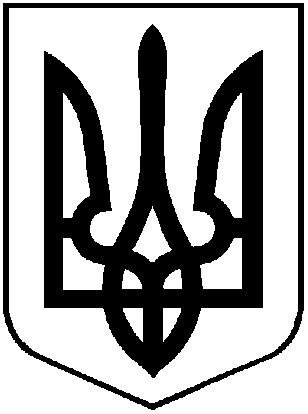 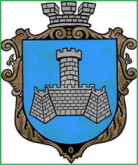 УКРАЇНАХМІЛЬНИЦЬКА МІСЬКА РАДАВінницької областіВиконавчий  комітетР І Ш Е Н Н ЯВід “06”  жовтня 2022 р.                                                           № 575Про надання згоди щодо прийняття на баланс виконавчого комітету Хмільницької міської ради портативного автоматизованого робочого місця адміністратора Центру надання адміністративних послуг «Мобільний офіс»В межах реалізації Програми «Електронне урядування задля підзвітності влади та участі громади» (EGAP), яку виконує Фонд Східна Європа за підтримки уряду Швейцарії, Меморандуму про співпрацю між МБО «Фонд Східна Європа» та виконавчим комітетом Хмільницької міської ради,  керуючись ст.ст. 29, 59 Закону України «Про місцеве самоврядування в Україні», виконком Хмільницької міської радиВИРІШИВ:	1. Надати згоду щодо прийняття на баланс виконавчого комітету  Хмільницької міської ради  майно загальною вартістю 77 770 (сімдесят сім тисяч сімсот сімдесят) грн. 00 коп. без ПДВ, а саме: 	1.1. Портативне автоматизоване робоче місце адміністратора Центру надання адміністративних послуг «Мобільний офіс»,  згідно  накладної №5-10 від 5.10.2022 року загальною вартістю 77 770 (сімдесят сім тисяч сімсот сімдесят) грн 00 коп. без ПДВ.	2. Визначити матеріально відповідальною особою за зберігання та обслуговування портативного автоматизованого робочого місця адміністратора Управління «Центр надання адміністративних послуг» Хмільницької міської ради  Грохольську О.К.	3. Начальнику відділу бухгалтерського обліку  – головному бухгалтеру міської ради Єрошенко С.С. забезпечити взяття на баланс виконавчого комітету Хмільницької міської ради портативне автоматизоване робоче місце адміністратора Центру надання адміністративних послуг «Мобільний офіс».4. Контроль за виконанням цього рішення покласти на керуючого справами виконкому міської ради Маташа С.П.                                                                                       Міський голова                                                         Микола ЮРЧИШИН